Информационное сообщение о проведении жеребьевкиВ соответствии с Постановлением Администрации Приморского края от 05.10.2012 года № 277-па «Об утверждении Порядка организации и проведения жеребьевки в целях предоставления земельных участков гражданам, имеющим трех и более детей, в собственность бесплатно для целей индивидуального жилищного строительства» Администрация Уссурийского городского округа извещает о проведении жеребьевки по бесплатному предоставлению земельных участков гражданам, имеющим трех и более детей.Жеребьевка назначена на 30 ноября 2021 г. в 14:30 по адресу: Приморский край, г. Уссурийск, ул. Некрасова, 66, большой зал.В настоящее время, в условиях предотвращения распространения коронавирусной инфекции COVTD - 19, обязательно быть в защитных масках и в перчатках!Информация о земельных участках, предоставляемых посредством жеребьевки, представлена в приложении JVs 1.На жеребьевку приглашаются граждане, стоящие на очереди под номерами 3416, 3417, 3418, 3419, 3420, 3421, 3422, 3423, 3424, 3425, 3426, 3427, 3428, 3429, 3430, 3431, 3432, 3433, 3434, 3435, 3436, 3437, 3438, 3439, 3440, 3441, 3442, 3443, 3444, 3445, 3446, 3447, 3448, 3449, 3450, 3451, 3452, 3453, 3454, 3455, 3456, 3457, 3458, 3459, 3460, 3461, 3462, 3463, 3464, 3465, 3466, 3467, 3468, 3469, 3470, 3471, 3472, 3473, 3474, 3475, 3476, 3477, 3478, 3479,3480,3481,3482.Приложение № 1Информация о земельных участках, предоставляемых посредствомжеребьевкиНачальник отдела использования и продажи земельных участков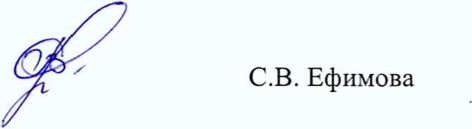 Фещенко А.П. ф,'( 32 19 04№п/пМестоположение земельного участкаКадастровый номер земельного участкаПлощадь земельного участка, кв.м12342332Участок находится примерно в 726 м по направлению на северо-восток от ориентира жилой дом, расположенного за пределами участка, адрес ориентира: Приморский край, г. Уссурийск, с. Борисовка, ул. Майская, д. 525:18:080101:2752. 11992333Участок находится примерно в 1012 м на северо-восток от ориентира жилой дом, расположенного за пределами участка, адрес ориентира: Приморский край, г. Уссурийск, с. Воздвиженка, ул. Октябрьская, Д.95а25:18:015601:45720002334Участок находится примерно в 170 м на северо-восток от ориентира жилой дом, расположенного за пределами участка, адрес ориентира: Приморский край, г. Уссурийск, с. Воздвиженка, ул. Чкалова, д. 9025:18:100101:702211662335Участок находится примерно в 240 м на северо-восток от ориентира жилой дом, расположенного за пределами участка, адрес ориентира: Приморский край, г. Уссурийск, с. Воздвиженка, ул. Чкалова, д. 9025:18:100101:702510772336Участок находится примерно в 872 м на северо-восток от ориентира жилой дом, расположенного за пределами участка, адрес ориентира: Приморский край, г. Уссурийск, с. Воздвиженка, ул. Октябрьская, Д. 95а25:18:015601:47920002337Участок находится примерно в 918 м на северо-восток от ориентира жилой дом, расположенного за пределами участка, адрес ориентира: Приморский край, г. Уссурийск, с. Воздвиженка, ул. Октябрьская, д. 95а25:18:015601:3351I1jii25:18:015601:3351I1jii17672338Участок находится примерно в 964 м на северо-восток от ориентира жилой дом, расположенного за пределами участка, адрес ориентира: Приморский край, г. Уссурийск, с. Воздвиженка, ул. Октябрьская, д. 95а25:18:015601:468\i1I(11i25:18:015601:468\i1I(11i20002339Участок находится примерно в 658 м на северо-запад от ориентира жилой дом, расположенного за пределами участка, адрес ориентира: Приморский край, г. Уссурийск, с. Воздвиженка, ул. Октябрьская, д. 95а25:18:0156C11:39018492340Участок находится примерно в 479 м на северо-запад от ориентира жилой дом, расположенного за пределами участка, адрес ориентира: Приморский край, г. Уссурийск, с. Воздвиженка, ул. Октябрьская, д. 95а25:18:015601:399ji!25:18:015601:399ji!18872341Участок находится примерно в 1145 м на северо-восток от ориентира жилой дом, расположенного за пределами участка, адрес ориентира: Приморский край, г. Уссурийск, с. Воздвиженка, ул. Октябрьская, д. 95а25:18:015601:428!iiiti25:18:015601:428!iiiti20002342Участок находится примерно в 295 м на северо-восток от ориентира жилой дом, расположенного за пределами участка, адрес ориентира: Приморский край, г. Уссурийск, с. Воздвиженка, ул. Михайловское шоссе, д. 225:18:100101:709913972343Участок находится примерно в 200 м на северо-восток от ориентира жилой дом, расположенного за пределами участка, адрес ориентира: Приморский край, г. Уссурийск, с. Воздвиженка, ул. Михайловское шоссе, д. 225:18:100101:710015292344Участок находится примерно в 290 м на северо-восток от ориентира жилой дом, расположенного за пределами участка, адрес ориентира: Приморский край, г. Уссурийск, с. Воздвиженка, ул. Михайловское шоссе, д. 225:18:100101:709714212345Участок находится примерно в 100 м на запад от ориентира жилой дом, расположенного за пределами участка, адрес ориентира: Приморский край, г. Уссурийск, с. Воздвиженка, ул. Первая, д.1525:18:100101:709813262346Участок находится примерно в 65 м на юго-запад от ориентира жилой дом, расположенного за пределами участка, адрес ориентира: Приморский край, г. Уссурийск, с. Воздвиженка, ул. Октябрьская, д. 5925:18:100101:713117762347примерно в 225 м на запад относительно ориентира здание жилого дома, расположенного за пределами участка, адрес ориентира: Приморский край, г. Уссурийск, с. Корсаковка, ул. Кирова, 2625:18:015301:184310002348примерно в 220 м на запад относительно ориентира здание жилого дома, расположенного за пределами участка, адрес ориентира: Приморский край, г. Уссурийск, с. Корсаковка, ул. Кирова, 2625:18:015301:184410002349примерно в 225 м на запад относительно ориентира здание жилого дома, расположенного за пределами участка, адрес ориентира: Приморский край, г. Уссурийск, с. Корсаковка, ул. Кирова, 2625:18:015301:184510002350примерно в 222 м на запад относительно ориентира здание жилого дома, расположенного за пределами участка, адрес ориентира: Приморский край, г. Уссурийск, с. Корсаковка, ул. Кирова, 2625:18:015301:184625:18:015301:184610002351примерно в 240 м на запад относительно ориентира здание жилого дома, расположенного за пределами участка, адрес ориентира: Приморский край, г. Уссурийск, с. Корсаковка, ул. Кирова, 2625:18:015301:184725:18:015301:184710002352примерно в 225 м на северо-запад относительно ориентира здание жилого дома, расположенного за пределами участка, адрес ориентира: Приморский край, г. Уссурийск, с. Корсаковка, ул. Кирова, 2625:18:015301:184825:18:015301:184810002353примерно в 255 м на северо-запад относительно ориентира здание жилого дома, расположенного за пределами участка, адрес ориентира: Приморский край, г. Уссурийск, с. Корсаковка, ул. Кирова, 2625:18:015301:184925:18:015301:184910002354примерно в 199 м на северо-запад относительно ориентира здание жилого дома, расположенного за пределами участка, адрес ориентира: Приморский край г. Уссурийск, с. Корсаковка, ул. Кирова, 2625:18:015301:185010002355примерно в 190 м на северо-запад относительно ориентира здание жилого дома, расположенного за пределами участка, адрес ориентира: Приморский край, г. Уссурийск, с. Корсаковка, ул. Кирова, 261:185110002356примерно в 225 м на северо-запад относительно ориентира здание жилого дома, расположенного за пределами участка, адрес ориентира: Приморский край, г. Уссурийск, с. Корсаковка, ул. Кирова, 2625:18:015301:185225:18:015301:185210002357примерно в 20 м на северо-запад относительно ориентира здание жилого дома, расположенного за25:18:015301:185325:18:015301:18531000пределами участка, адрес ориентира: Приморский край, г. Уссурийск, с. Корсаковка, ул. Кирова, 262358примерно в 280 м на запад относительно ориентира здание жилого дома, расположенного за пределами участка, адрес ориентира: Приморский край, г. Уссурийск, с. Корсаковка, ул. Кирова, 2625:18:015301:185410002359примерно в 180 м на северо-запад относительно ориентира здание жилого дома, расположенного за пределами участка, адрес ориентира: Приморский край, г. Уссурийск, с. Корсаковка, ул. Кирова, 2625:18:015301:185510002360примерно в 200 м на северо-запад относительно ориентира здание жилого дома, расположенного за пределами участка, адрес ориентира: Приморский край, г. Уссурийск, с. Корсаковка, ул. Кирова, 2625:18:015301:185610002361примерно в 200 м на запад относительно ориентира здание жилого дома, расположенного за пределами участка, адрес ориентира: Приморский край, г. Уссурийск, с. Корсаковка, ул. Кирова, 2625:18:015301:185710002362примерно в 202 м на запад относительно ориентира здание жилого дома, расположенного за пределами участка, адрес ориентира: Приморский край, г. Уссурийск, с. Корсаковка, ул. Кирова, 2625:18:015301:185810002363примерно в 2085 м на северо- запад относительно ориентира здание жилого дома, расположенного за пределами участка, адрес ориентира: Приморский край, г. Уссурийск, с. Корсаковка, ул. Кирова, 2625:18:015301:185910002364примерно в 230 м на запад относительно ориентира здание жилого дома, расположенного за пределами участка, адрес ориентира: Приморский край, г. Уссурийск, с. Корсаковка,25:18:015301:18601000ул. Кирова, 26!!2365примерно в 215 м на северо-запад относительно ориентира здание жилого дома, расположенного за пределами участка, адрес ориентира: Приморский край, г. Уссурийск, с. Корсаковка, ул. Кирова, 2625:18:0153011:186110002366примерно в 215 м на северо-запад относительно ориентира здание жилого дома, расположенного за пределами участка, адрес ориентира: Приморский край, г. Уссурийск, с. Корсаковка, ул. Кирова, 2625:18:015301:186225:18:015301:186210002367примерно в 200 м на северо-запад относительно ориентира здание жилого дома, расположенного за пределами участка, адрес ориентира: Приморский край, г. Уссурийск, с. Корсаковка, ул. Кирова, 2625:18:015301:186310002368примерно в 230 м на северо-запад относительно ориентира здание жилого дома, расположенного за пределами участка, адрес ориентира: Приморский край, г. Уссурийск, с. Корсаковка, ул. Кирова, 2625:18:015301:186410002369примерно в 225 м на запад относительно ориентира здание жилого дома, расположенного за пределами участка, адрес ориентира: Приморский край, г. Уссурийск, с. Корсаковка, ул. Кирова, 2625:18:015301:186510002370примерно в 191 м на северо-запад относительно ориентира здание жилого дома, расположенного за пределами участка, адрес ориентира: Приморский край, г. Уссурийск, с. Корсаковка, ул. Кирова, 2625:18:015301:186610002371примерно в 190 м на северо-запад относительно ориентира здание жилого дома, расположенного за пределами участка, адрес ориентира: Приморский край, г. Уссурийск, с. Корсаковка, ул. Кирова, 2625:18:01530: 186710002372примерно в 180 м на северо-запад относительно ориентира здание25:18:015301:186825:18:015301:18681000жилого дома, расположенного за пределами участка, адрес ориентира: Приморский край, г. Уссурийск, с. Корсаковка, ул. Кирова, 262373примерно в 200 м на север относительно ориентира здание жилого дома, расположенного за пределами участка, адрес ориентира: Приморский край, г. Уссурийск, с. Корсаковка, ул. Кирова, 2625:18:015301:186910002374примерно в 190 м на север относительно ориентира здание жилого дома, расположенного за пределами участка, адрес ориентира: Приморский край, г. Уссурийск, с. Корсаковка, ул. Кирова, 2625:18:015301:187010002375примерно в 188 м на север относительно ориентира здание жилого дома, расположенного за пределами участка, адрес ориентира: Приморский край, г. Уссурийск, с. Корсаковка, ул. Кирова, 2625:18:015301:187110002376примерно в 225 м на запад относительно ориентира здание жилого дома, расположенного за пределами участка, адрес ориентира: Приморский край, г. Уссурийск, с. Корсаковка, ул. Кирова, 2625:18:015301:187212002377примерно в 225 м на запад относительно ориентира здание жилого дома, расположенного за пределами участка, адрес ориентира: Приморский край, г. Уссурийск, с. Корсаковка, ул. Кирова, 2625:18:015301:187312002378примерно в 225 м на северо-запад относительно ориентира здание жилого дома, расположенного за пределами участка, адрес ориентира: Приморский край, г. Уссурийск, с. Корсаковка, ул. Кирова, 2625:18:015301:187412002379примерно в 218 м на северо-запад относительно ориентира здание жилого дома, расположенного за пределами участка, адрес ориентира: Приморский край,25:18:015301:18751200г. Уссурийск, с. Корсаковка, ул. Кирова, 26f!f!2380примерно в 250 м на северо-запад относительно ориентира здание жилого дома, расположенного за пределами участка, адрес ориентира: Приморский край, г. Уссурийск, с. Корсаковка, ул. Кирова, 2625:18:015301:187625:18:015301:187610002381примерно в 218 м на северо-запад относительно ориентира здание жилого дома, расположенного за пределами участка, адрес ориентира: Приморский край, г. Уссурийск, с. Корсаковка, ул. Кирова, 2625:18:015301:187725:18:015301:187712002382примерно в 218 м на северо-запад относительно ориентира здание жилого дома, расположенного за пределами участка, адрес ориентира: Приморский край, г. Уссурийск, с. Корсаковка, ул. Кирова, 2625:18:015301:187825:18:015301:187812002383примерно в 211 м на северо-запад относительно ориентира здание жилого дома, расположенного за пределами участка, адрес ориентира: Приморский край, г. Уссурийск, с. Корсаковка, ул. Кирова, 2625:18:015301:187925:18:015301:187912002384примерно в 211 м на северо-запад относительно ориентира здание жилого дома, расположенного за пределами участка, адрес ориентира: Приморский край, г. Уссурийск, с. Корсаковка, ул. Кирова, 2625:18:0153012002385примерно в 225 м на северо-запад относительно ориентира здание жилого дома, расположенного за пределами участка, адрес ориентира: Приморский край, г. Уссурийск, с. Корсаковка, ул. Кирова, 2625:18:01530: 188112002386примерно в 202 м на северо-запад относительно ориентира здание жилого дома, расположенного за пределами участка, адрес ориентира: Приморский край, г. Уссурийск, с. Корсаковка, ул. Кирова, 2625:18:015311:188212002387примерно в 211 м на северо-запад25:18:015301:188325:18:015301:18831200относительно ориентира здание жилого дома, расположенного за пределами участка, адрес ориентира: Приморский край, г. Уссурийск, с. Корсаковка, ул. Кирова, 26.2388примерно в 211 м на северо-запад относительно ориентира здание жилого дома, расположенного за пределами участка, адрес ориентира: Приморский край, г. Уссурийск, с. Корсаковка, ул. Кирова, 2625:18:015301:188412002389примерно в 211 м на северо-запад относительно ориентира здание жилого дома, расположенного за пределами участка, адрес ориентира: Приморский край, г. Уссурийск, с. Корсаковка, ул. Кирова, 2625:18:015301:188512002390примерно в 21 м на северо-запад относительно ориентира здание жилого дома, расположенного за пределами участка, адрес ориентира: Приморский край, г. Уссурийск, с. Корсаковка, ул. Кирова, 2625:18:015301:188612002391примерно в 245 м на северо-запад относительно ориентира здание жилого дома, расположенного за пределами участка, адрес ориентира: Приморский край, г. Уссурийск, с. Корсаковка, ул. Кирова, 2625:18:015301:188710002392примерно в 195 м на северо-запад относительно ориентира здание жилого дома, расположенного за пределами участка, адрес ориентира: Приморский край, г. Уссурийск, с. Корсаковка, ул. Кирова, 2625:18:015301:188812002393примерно в 225 м на запад относительно ориентира здание жилого дома, расположенного за пределами участка, адрес ориентира: Приморский край, г. Уссурийск, с. Корсаковка, ул. Кирова, 2625:18:015301:188910002394примерно в 220 м на запад относительно ориентира здание жилого дома, расположенного за пределами участка, адрес25:18:015301:18901000ориентира: Приморский край, г. Уссурийск, с. Корсаковка, ул. Кирова, 262395примерно в 225 м на запад относительно ориентира здание жилого дома, расположенного за пределами участка, адрес ориентира: Приморский край, г. Уссурийск, с. Корсаковка, ул. Кирова, 2625:18:015301:189110002396примерно в 225 м на запад относительно ориентира здание жилого дома, расположенного за пределами участка, адрес ориентира: Приморский край, г. Уссурийск, с. Корсаковка, ул. Кирова, 2625:18:015301:189210002397Участок находится примерно в 142 м на юго-восток от ориентира жилой дом, расположенного за пределами участка, адрес ориентира: Приморский край, г. Уссурийск, с. Воздвиженка, ул. Октябрьская, д. 7625:18:100101:714914582398Участок находится примерно в 38 м на юго-восток от ориентира жилой дом, расположенного за пределами участка, адрес ориентира: Приморский край, г. Уссурийск, с. Воздвиженка, ул. Чкалова, д. 7425:18:100101:71508062399Участок находится примерно в 81 м на северо-запад от ориентира жилой дом, расположенного за пределами участка, адрес ориентира: Приморский край, г. Уссурийск, с. Воздвиженка, ул. Октябрьская, д. 5925:18:100101:71521666